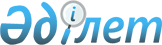 А.С.Есімовті Қазақстан Республикасының Ауыл шаруашылығы министрі етіп тағайындау туралыҚазақстан Республикасы Президентінің Жарлығы 2001 жылғы 18 мамыр N 612     Ахметжан Смағұлұлы Есімов Қазақстан Республикасының Ауыл шаруашылығы министрі болып тағайындалсын.      Қазақстан Республикасының              Президенті      Маман: Қасымбеков Б.А. 
					© 2012. Қазақстан Республикасы Әділет министрлігінің «Қазақстан Республикасының Заңнама және құқықтық ақпарат институты» ШЖҚ РМК
				